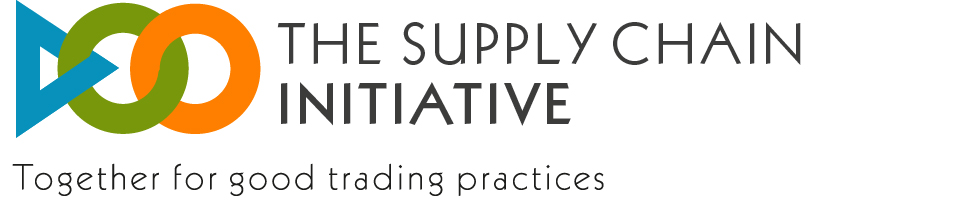 Respect des engagements procédurauxb) Lesquels des moyens ci-dessous avez-vous utilisés pour faire part à vos partenaires commerciaux de l’engagement de votre entreprise envers la « Supply Chain Initiative » ?
[cochez des cases ; plusieurs réponses possibles]

Degré de satisfaction et répercussion sur les affaires16. Depuis votre affiliation à la « Supply Chain Initiative », votre entreprise a-t-elle remarqué une amélioration de ses activités commerciales ?
[cochez une case ; une seule réponse possible]

ConclusionNous vous remercions pour le temps que vous nous avez consacré et pour avoir bien voulu rassembler les données et chiffres relatifs à la mise en œuvre de la « Supply Chain Initiative – Together for good trading practices ».

Pour toute question sur le contenu de cette enquête, veuillez envoyer un courrier électronique à jimbert@eurocoop.coop

Pour toute difficulté technique, veuillez contacter ariane.valsamis@dedicated.be

Veuillez cocher la case « Valider », puis cliquer sur « Envoyer »Enquête de mise en conformité de la « Supply Chain Initiative »1. Pour quel pays répondez-vous à cette enquête ? [cochez une case (une seule réponse possible)]2. Quelle est la taille de votre entreprise dans ce pays ?

salariés en 2013 [cochez une case]Chiffre d’affaires en 2013 [cochez une case]Bilan en 2013 [cochez une case]3. À quel maillon de la chaîne d’approvisionnement alimentaire votre entreprise est-elle active dans ce pays ? [cochez des cases ; plusieurs réponses possibles]4. a) Une formation a-t-elle été mise en place pour assurer le respect des principes de bonnes pratiques ?
[cochez une case ; une seule réponse possible]b) Combien de membres de votre personnel ont-ils suivi cette formation ? [saisissez un nombre]

5. Quand la fin de la formation est-elle prévue ? [cochez une case ; une seule réponse possible]6. Votre entreprise utilise-t-elle le module d’apprentissage en ligne fourni par le groupe de gouvernance et mis au point par SAI ?
[cochez une case ; une seule réponse possible]EfficacitéClartéUtilité8.a) Votre entreprise a-t-elle fait part à ses partenaires commerciaux de son engagement dans le cadre de la « Supply Chain Initiative » ? [cochez une case ; une seule réponse possible]Lettre/courrier électroniqueSite InternetAvis écrit dans les salles de réunionClause dans les contratsMention dans le rapport annuelAutreNous mesurons l’efficacité des solutions de résolution des conflits proposées par la « Supply Chain Initiative ».

9.a) Depuis son affiliation, votre entreprise a-t-elle déposé des plaintes auprès de partenaires commerciaux pour non-respect supposé des principes de bonnes pratiques ?9.b) Combien de plaintes votre entreprise a-t-elle déposées ? [saisissez un nombre dans la case ci-dessous]

10. Si votre entreprise a déposé des plaintes après son affiliation, quels sont les principes de bonnes pratiques dont le non-respect est supposé ?
[cochez des cases ; plusieurs réponses possibles]11.a) Depuis son affiliation, votre entreprise a-t-elle été exposée à des représailles commerciales par un partenaire commercial affilié à la « Supply Chain Initiative » après que vous avez activé l’une des solutions de résolution des conflits ? [cochez une case ; une seule réponse possible]b) À combien de reprises (par rapport au nombre total de plaintes qu’elle a déposées) ? [saisissez un nombre]

Si plusieurs mécanismes ont été utilisés, veuillez indiquer le dernier en date à avoir débouché sur la résolution du conflit.

Si plusieurs mécanismes ont été utilisés, veuillez indiquer le dernier en date à avoir débouché sur la résolution du conflit.

Si plusieurs mécanismes ont été utilisés, veuillez indiquer le dernier en date à avoir débouché sur la résolution du conflit.

Si plusieurs mécanismes ont été utilisés, veuillez indiquer le dernier en date à avoir débouché sur la résolution du conflit.

Nombre de plaintes déposées par votre entreprise qui ont été résolues depuis votre affiliationNombre de plaintes déposées par votre entreprise qui ont été résolues en moins de quatre mois Voie commerciale (porter l’affaire à un niveau plus élevé de la hiérarchie commerciale du partenaire concerné)Service de résolution interne des conflits auprès du partenaire commercialMédiationArbitrageProcédures juridictionnelles conformes aux règles et réglementations nationales013.a) Votre entreprise a-t-elle reçu des plaintes de partenaires commerciaux pour non-respect supposé des principes de bonnes pratiques depuis son affiliation ?13.b) Combien de plaintes a-t-elle reçues ? [saisissez un nombre]

14. Si votre entreprise a reçu des plaintes après son affiliation, quels sont les principes de bonnes pratiques dont le non-respect est supposé ?
[cochez des cases ; plusieurs réponses possibles]Si plusieurs mécanismes ont été utilisés, veuillez indiquer le dernier en date à avoir débouché sur la résolution du conflit.

Si plusieurs mécanismes ont été utilisés, veuillez indiquer le dernier en date à avoir débouché sur la résolution du conflit.

Si plusieurs mécanismes ont été utilisés, veuillez indiquer le dernier en date à avoir débouché sur la résolution du conflit.

Si plusieurs mécanismes ont été utilisés, veuillez indiquer le dernier en date à avoir débouché sur la résolution du conflit.

Nombre de plaintes reçues par votre entreprise qui ont été résolues depuis votre affiliationNombre de plaintes reçues par votre entreprise qui ont été résolues en moins de quatre mois Voie commerciale (porter l’affaire à un niveau plus élevé de la hiérarchie commerciale du partenaire concerné)Service de résolution interne des conflits auprès du partenaire commercialMédiationArbitrageProcédures juridictionnelles conformes aux règles et réglementations nationales0Oui, dans une grande mesureOui, dans une certaine mesureNon17. Sur une échelle de 1 à 10, où 1 est la valeur la plus faible et 10 la plus élevée, indiquez le degré de satisfaction globale de votre entreprise par rapport à l’initiative.
[cochez une case ; une seule réponse possible]

Les informations que vous nous fournissez resteront confidentielles. Afin de nous aider à assurer une gestion adéquate de l’enquête et à éliminer les doublons éventuels, nous vous saurions gré de nous fournir les données demandées ci-dessous.

Nom de l’entreprise (entreprise exploitée au niveau national) :

Pays :Votre fonction dans l’entreprise :